Конспект квест - игры «Родина моя – Россия» по патриотическому воспитанию для детей среднего дошкольного возраста.Цель:  Развивать у детей чувства патриотизма и любви к своей Родине.Задачи: Образовательные:Обобщить знания детей о символике России, Ярославской области и села Новый Некоуз.Прививать детям интерес к знаменательным местам родного села.Расширение знаний о прошлом; словарного запаса у детей.Развивающие:Развивать внимание, память, умение вести диалог, поддерживать беседу.Развивать умение действовать в команде.Развивать мелкую моторику рук.Воспитывающие:Воспитывать любовь к своей малой Родине и родному краю, уважительное отношение к своим предкам.Воспитывать интерес к фольклору, к русскому искусству, к доброму народному юмору.Образовательные области: художественно - эстетическое развитие, физическое развитие, речевое развитие, познавательное развитие, социально-коммуникативное развитие.Методы и приемы: словесный (пояснение, составление рассказа, ответы на вопросы), наглядный (картинки, движения по показу), практический (изготовление оберегов, приветствие, нахождение парных картинок, собирание пазлов), игровой (игры).Воспитатель: Здравствуйте, ребята. Давайте поприветствуем друг друга. Пальчиковая речевая игра по стихотворению К. Ибряева «Здравствуй, Родина моя!»Цель: Развитие общей моторики, интонационной выразительности речи.Утром Солнышко встает, (Руки поднять вверх).Всех на улицу зовет (Сгибать руки в локтях к груди).Выхожу из дома я: (Показать рукой на себя).«Здравствуй, улица моя!» (Выпрямить руки в стороны).Отвечаю Солнцу я (Поднять руки над головой).Отвечаю Травам я (Опустить руки на ковер).Отвечаю Ветру я (Поднять руки над головой и покачать ими).Здравствуй, Родина моя! (Взять друг друга за руки).Воспитатель:  Посмотрите внимательно на глобус, на нем изображена наша Россия. Это самая большая страна в мире. Наша Родина такая большая, что если мы захотим проехать из края в край, то на самом быстром поезде эта дорога займет целую неделю, а на самолете придется лететь целый день.Ведущий: Да, мы очень любим нашу Родину! Дети, а как называется главный город, столица России?
Дети: Москва.Воспитатель:   Правильно, Москва – это наша столица, столица России.- Ребята, а как называются люди, живущие в России?Дети: Люди, живущие в России, называются «Россиянами».Ребята, у каждой страны в мире есть свои символы. Какие символы страны вы знаете?Дети: Флаг, герб,В: Верно. Это – флаг, герб.- А ещё у каждой страны есть своя главная песня, это – гимн. Гимн обычно звучит в самых торжественных случаях. Его слушают стоя и очень внимательно! Давайте,  мы с вами послушаем главную песню нашей страны (стоя). (Звучит Гимн РФ.)Когда прозвучит гимн, воспитатель делает акцент на флаг, что он пропал.Воспитатель находит конверт, в котором написано – послание от разбойников: «Мы забрали флаг, найдите его!» Если найдете – то флаг ваш! Для этого нужно пройти все испытания, и вы получите 4 части карты, собрав которую, вы найдете флаг. Воспитатель: Но, прежде, чем мы отправимся в путь, давайте сядем за столы. Продуктивная деятельность. Цель: Изготовление оберегов. Развитие мелкой моторики рук.В: Давным - давно, люди многого боялись на свете. И, чтобы защититься от всего злого и плохого, они надевали на себя разные предметы: зубы волка, когти медведя или пояс, вышитый матерью. Они верили, что сила животных или любовь мамы будет оберегать их в пути. Поэтому такие предметы стали называть ОБЕРЕГАМИ.Давайте, скажем все вместе: оберег.Сегодня мы сделаем себе обереги.  Что у нас для этого есть?  (заготовки-мордочки животных, шерстяная нить).Через отверстия  мы будем продевать нить, и завязывать ее. Для этого возьмем ниточку, свернем ее пополам, проденем в отверстие и завяжем. Получаются …усы.  Можно вешать на шею.Какие красивые обереги у нас получились! Отправляемся в путь!Подвижное упражнение «Мы идем по горкам»Цель: формирование умения осуществлять произвольное переключение с одного вида движений на другое, развитие у детей чувства ритма, развитие слухового внимания.Дети вместе с воспитателем:Мы идем по горкам (шагаем)По крутым пригоркамДолго бежали (легкий бег)В ямку попали (приседаем)Выбирались из норы (поднимаемся на ноги)Покатилися с горы!Первая остановка «Лесная полянка».Воспитатель:   Ребята мы попали на лесную полянку, я вам предлагаю поиграть в Игру «Раздели на пары».- Где-то на полянке животные и растения наших лесов и жарких стран перепутались. Давайте им поможем и правильно разделим на группы.Воспитатель: Молодцы!Дети: Лиса, заяц, белка, медведь, волк, еж.Воспитатель: Правильно, все эти животные обитают у нас в России.А здесь: кенгуру, зебра, лев, жираф.Воспитатель:   Правильно, все эти животные обитают в жарких странах.В: Давайте мы еще в одну игру поиграем на лесной полянке. Называется она: «Назови, одним словом» (Показаны картины с изображением зверей, деревьев, птиц, цветов, насекомых.)Волк, лиса, кабан, олень…это (звери)Ель, сосна, береза, ива… (деревья)Воробей, голубь, свиристель, сорока… (зимние птицы)Соловей, иволга, кукушка, ласточка… (перелетные птицы)Роза, тюльпан, астра, гладиолус… (сад, цветы)Кузнечик, муха, стрекоза, майский жук…(насекомые).Воспитатель:   Все эти звери, птицы, насекомые обитают на нашей Родине, и так же цветы и деревья растут в наших лесах.Воспитатель:   Молодцы, с этим заданием вы справились. За выполненное задание — вот вам одна часть карты.Физминутка.Цель: Закрепить произношения звука Н с гласными звуками. РВоспитатель:  Раскинулась у нас под ногами речка. Чтобы перебраться на тот берег, надо прыгать с кочки на кочку и повторять волшебные слова:На-на-на – Родина одна!Ны-ны-ны – краше нет страны! (Дети прыгают на двух ногах с продвижением из обруча  в обруч, проговаривая слова чистоговорки).Вторая остановка «Собери символ»Воспитатель:  Нам предстоит еще испытание.  Сейчас вам необходимо научится работать, как команда.Из частей вы должны собрать целую картинку.Дидактическая игра «Собери символ»Цель: развивать логику, мышление, внимание.
 Обобщить знания детей о символике России, Ярославской области и села Новый Некоуз Воспитатель читает задания, а дети собирают из частей картинки.Герб Некоузского  района.Герб Ярославской области.Герб России.Воспитатель: Молодцы, вы прекрасно справились и с этим заданием и получаете еще одну часть карты. До следующей остановки идти далеко, садитесь на поезд. (дети кладут руки друг другу на плечи и передвигаются змейкой)Третья остановка: «Флаг России».Воспитатель:   - Посмотрите сколько флагов, похожих на наш. Они имеют такую же расцветку, но их расположение отличается от нашего. Как вы думаете, где наш флаг? (Дети правильно указывают на флаг.)Три полоски флага - это неспроста:
Белая полоска - мир и чистота,
Синяя полоска — это цвет небес,
Куполов нарядных, радости, чудес,
Красная полоска — подвиги солдат,
Что свою Отчизну от врагов хранят.
Он страны великой самый главный знак —
Доблестный трехцветный наш российский флаг!Воспитатель:   Ребята, посмотрите, на столе есть полоски бумаги, давайте каждый соберет флаг.- Все справились с заданием. За выполненные задания — вот ваша часть карты. 4.  Физминутка по мотивам русской народной докучной сказки «Пришел медведь к броду…». Цель: Закрепить знания детей о потешном народном творчестве: докучных сказках.Учить понимать смысловые оттенки речи. Воспитывать интерес к фольклору, к русскому искусству, к доброму народному юмору.Воспитатель:  - Ребята, разбойники любят сказки, которые никогда не кончаются. Вы знаете такие сказки?  Пришел медведь к броду,Бултых в воду!Уж он мок, мок, мок,Уж он кис, кис, кис,Вымок, выкис,Вылез, высох,Встал на колоду —Бултых в воду!...	Полоса препятствий.Воспитатель:  - А чтобы найти флаг, нам осталось только пройти через сказочные ворота, но так, чтобы не задеть колокольчик! (Дети пролезают под дугой). Воспитатель: - А вот и последняя часть карты!Вот мы и собрали все части карты. Давайте соберем его, и посмотрим, что у нас получилось!Дети вместе с воспитателем склеивают карту.Я поздравляю вас! У вас получилось собрать карту! Ищите скорее, где спрятан флаг!Дети: Дети вместе с воспитателем анализируют карту, отправляются по карте на место, где спрятан флаг. В обозначенном месте находят сундук с подарками и флаг.Итог: Воспитатель: Дорогие мои ребята! Сегодня вы отлично справились со всеми трудными заданиями. А что вам запомнилось в нашем приключении? Что понравилось больше всего? А мне понравилось, как…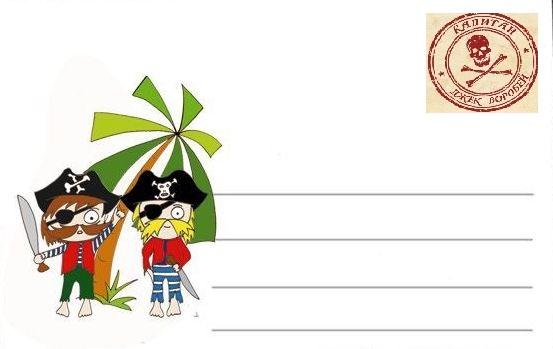 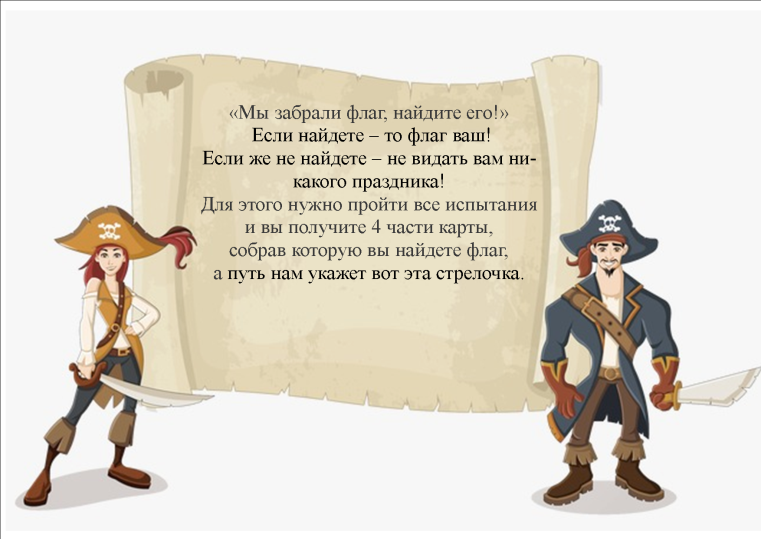 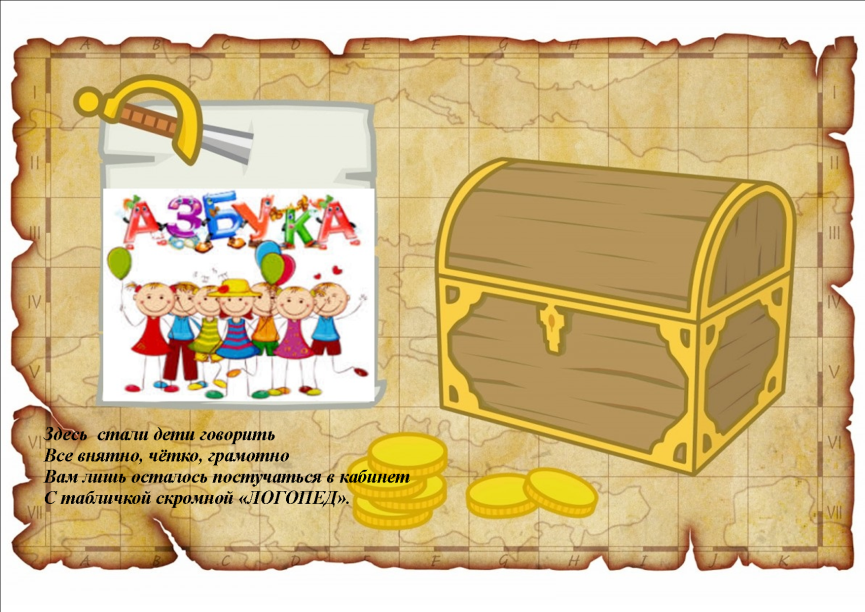 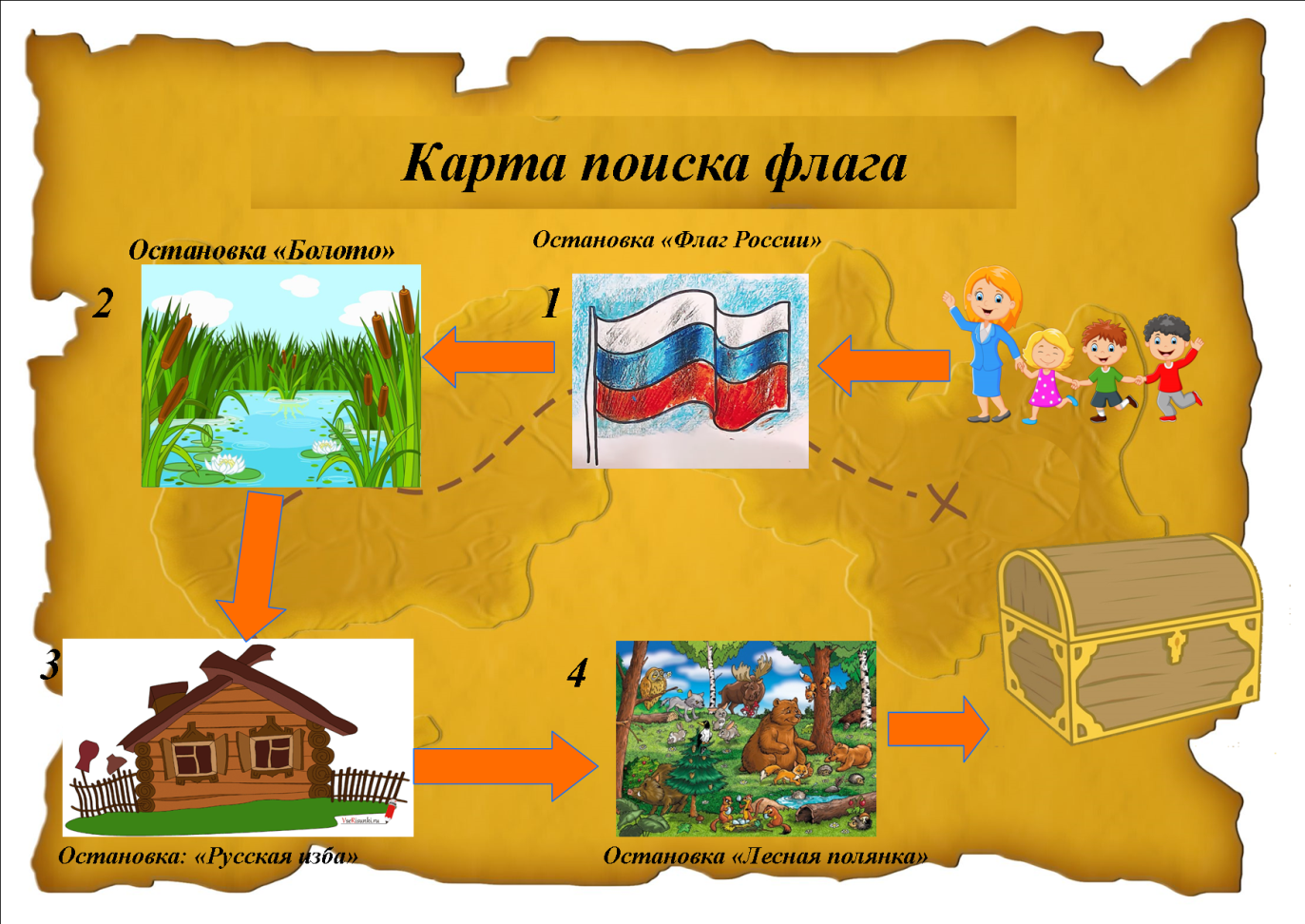 